Специальность Международные отношения:Профессии: Дипломат | Специалист по международной безопасности |  Менеджер по внешнеэкономической деятельности | Переводчик/Переводчик-референт | Журналист-международник |  Политолог | Конфликтолог | Специалист по управлению международными проектами |  Юрист-международникСпециальность Зарубежное регионоведение:Профессии: Регионовед | Эксперт в области прогнозирования в мировой и региональной политике | Дипломат | Журналист-международник |  Искусствовед | Культуролог | Менеджер по ВЭД | Менеджер по логистике | Переводчик/Переводчик-референт | Помощник руководителя/Секретарь/Офис-менеджер | Пресс-секретарь | Редактор |  GR-менеджер | PR-менеджер | Арт-менеджерСпециальность Туризм:Профессии: Менеджер по туризму/Менеджер по продаже турпродуктов  | Менеджер по гостиничному делу | Турагент | Инструктор по туризму | Менеджер по формированию туристического продукта | Оператор отдела въездного (выездного) туризма | Организатор путешествий/Организатор экскурсий | Администратор | Сопровождающий экскурсионных групп | ЭкскурсоводНаши партнеры: 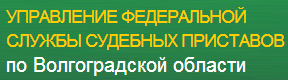 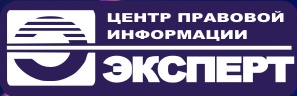 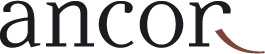 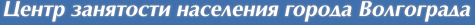 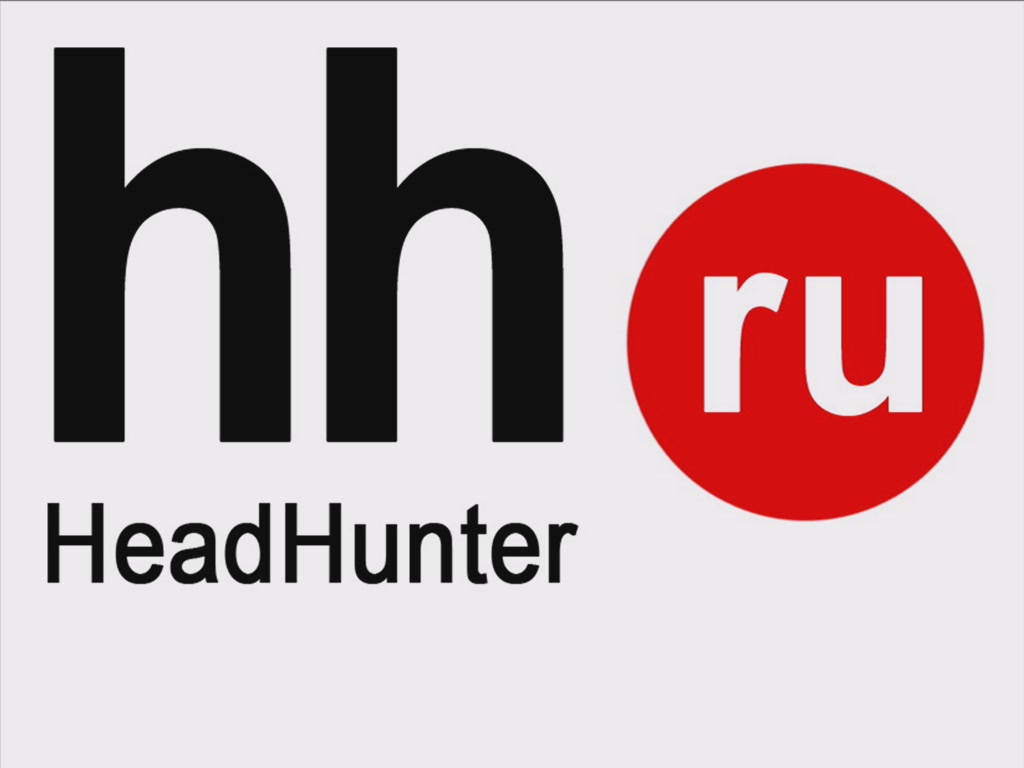 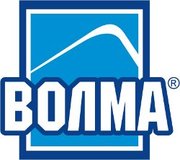 Наши выпускники:Малашкин Александр Николаевич - выпускник юридического факультета 1994 года. Президент корпорации «ВОЛМА». Председатель Ассоциации выпускников ВолГУ (с 2012 года).Гончаров Юрий Алексеевич - выпускник юридического факультета 1994 года. Генеральный директор ОАО «Гипс».Жилина Софья Борисовна - выпускница юридического факультета 1994 года. Управляющий Волгоградским филиалом ОАО Банк «Возрождение».Агапцов Сергей Анатольевич  - выпускник исторического факультета 1986 года. Аудитор Счетной палаты Российской Федерации.Калашников Дмитрий Владимирович - выпускник факультета истории и международных отношений 1992 года. Депутат Волгоградской городской Думы.Радченко Владимир Владимирович - выпускник филологического факультета 1993 года. Руководитель «Радио России - Волгоград» ГТРК "Волгоград-ТРВ"Шайхуллин Геннадий Сахиуллович - выпускник филологического факультета 1995 года, юридического факультета 1998 года. Заместитель руководителя Российского центра обучения избирательным технологиям ЦИК РФ. Наш адрес:400062, Волгоград,проспект Университетский, 100,аудитория 2-06 АТел.: (8442) 46-02-87Факс: (8442) 46-02-87E-mail:  os_trud@volsu.ru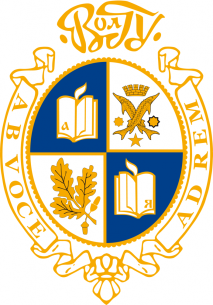 Федеральное государственное автономное образовательное учреждение высшего профессионального образования «Волгоградский государственный университет»Центр КарьерыУправленияучебно-воспитательной работыМолодежная организация студенческого трудоустройстваСписок выпускаемых специальностей и соответствующих профессий «Закон суров, но это закон»Институт права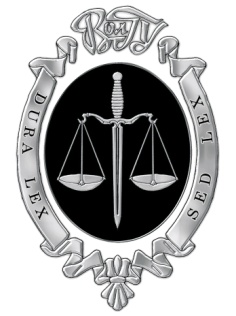 Специальность Юриспруденция: Профессии: Адвокат | Дознаватель | Криминалист | Нотариус | Полицейский | Правовед | Прокурор | Следователь | Судебно-медицинский эксперт | Судебный пристав | Судья | Юрист | Юрисконсульт | УчастковыйСпециальность Социология:Профессии: Менеджер по работе с клиентами | PR-менеджер  | Аналитик | Интервьюер | Маркетолог | Политтехнолог  | Социолог | Социолог-аналитик  | Социолог-экономистСпециальность ФилософияПрофессии: Философ | Логик | Преподаватель | Журналист | Редактор | Специалист в области рекламы | Специалист по связям с общественностью«Язык связывает»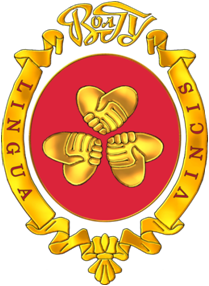 Институт филологии и межкультурной коммуникацииСпециальность Журналистика:Профессии: Журналист/Радиожурналист/Тележурналист/ Фотожурналист | Ведущий радио и телевидения | Корреспондент | Обозреватель(аналитик) | Издатель  Редактор | Копирайтер | PR-специалист | ИмиджмейкерСпециальность Филология:Профессии: Переводчик | Преподаватель иностранных языков и литературы | Редактор | Филолог | Филолог-исследователь | Архивариус /Архивист | Корректор | Литературовед | PR-писатель | Музейный работникСпециальность Издательское дело:Профессии: Бильд-редактор | Литературный редактор | Художественный редактор | Выпускающий редактор | Верстальщик | Журналист | Издатель | Корректор | Литературный критикСпециальность Лингвистика:Профессии: Лингвист | Издатель | Корректор | Копирайтер | Переводчик | Переводчик-синхронист | Лингвоэксперт | Лексикограф | Редактор | Референт | Учитель иностранного языкаСпециальность Фундаментальная и прикладная лингвистика:Профессии: Web-разработчик  |  Администратор сайта | Компьютерный лингвист | Контент-менеджер | Копирайтер | Корректор | Лексикограф | Лингвист | Лингвоэксперт | Переводчик | Переводчик-синхронист | Разработчик баз данных | Разработчик компьютерных программ | Редактор | Референт | Учитель иностранного языкаСпециальность Документоведение и архивоведение:Профессии: Архивариус | Библиотекарь | Делопроизводитель | Документовед | Историк-архивист | Музеолог | Помощник руководителя/Секретарь/Офис-менеджер | Пресс-секретарь | Специалист отдела кадрового делопроизводства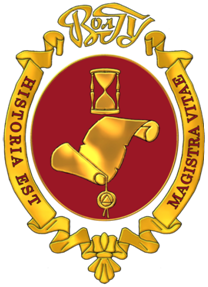 История – учитель жизни»Институт истории, международных отношений и социальных технологийСпециальность Политология:Профессии: Политолог | Политтехнолог/политконсультант | Политический лидер | Политический аналитик/Политический журналист | Дипломат | Государственный служащий | ПреподавательСпециальность История:Профессии: Историк | Искусствовед | Музеевед | Преподаватель истории | Антрополог | Археолог | Архивист | Религиовед | ЭтнографСпециальность Социальная работа:Профессии: Геронтолог |  Инспектор отдела по делам несовершеннолетних | Конфликтолог | Социальный педагог | Социальный психолог |  Социолог  Специалист органов пенсионного обеспечения | Специалист по социальной работе с мигрантами | Специалист службы занятостиСпециальность Организация работы с молодежью:Профессии: Организатор молодежных программ | Педагог-организатор | Реабилитационный педагог | Социальный педагог | Социальный психолог | Социальный работник | Специалист службы занятости | Вожатый